Rotary Club of Carleton Place  & Mississippi Mills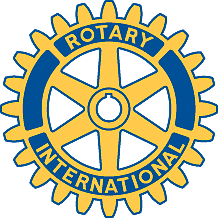       Bulletin: September 20, 2006                MEETING OF  SEPTEMBER 19A general Rotary Trail clean-up took the place of a formal meeting of the Club. Twelve members were present at 5:30 to prune, rake and cut grass for just over an hour before retiring to the Gourmet Restaurant for pizza. Overall the trail is in good shape and had relatively little in the way of litter. Gordon has concreted in the sign post on the Carleton Place side of the McNeely Bridge and, after a complaint from the Pattie Lane property Owners Association, has ordered four extra signs for the trail crossing at Pattie Lane. The cost of these warning signs will be about $200.  There is erosion at the McNeely Bridge entrance that needs repair and hopefully some gravel can be “borrowed” from the Town of Carleton Place which has commenced construction of an extension of the trail up onto McNeely Street at the west end of the bridge. While there may have been some business discussed at the Gourmet Restaurant it wasn’t at your scribe’s end of the table so no record was taken.  CLUB ACTIVITIES:  The speaker at the next meeting will be Ruth Kitson of the VON.Brian will be away for the next two weeks but he has spoken to the Smith’s Falls Club re their rose sales and will report to the Club on his return. He has indicated that there is adequate time for the planning and he has been quoted a very good price.Anyone needing to contact the Smith’s Falls Club should be aware that they have appointed a new Secretary. He is Captain Brian Fuller and can be contacted at sasmithsfalls1@bellnet.ca.Also note that Bob Butler’s e-mail address has been changed to rebutler4@sympatico.ca. Please make this change in your membership listing sent to you in August so that the Secretary doesn’t have to reissue that listing.